                       Załącznik Nr 10  do Zarządzenia Nr 3/2020 Dyrektora MOPS w Stalowej Woli z dnia 02.01.2020 r.OŚWIADCZENIE dotyczące otrzymania jednorazowego dochodu Ja niżej  podpisana/y ...................................................................................................................(imię i nazwisko)zamieszkała/y ..............................................................................................................................(adres)legitymująca/y się:  dokumentem potwierdzającym tożsamość lub numer PESEL …………………………………………………………….Zapoznany/na z treścią art. 8 ust. 11 i 12 ustawy o pomocy społecznej  i świadomy/a odpowiedzialności karnej za złożenie fałszywego oświadczenia, wynikającej z art. 233 §1 Kodeksu Karnego, oświadczam co następuje *:  W  okresie  ostatnich  12 miesięcy  poprzedzających  złożenie  wniosku,  to  jest  w  dniu ................................  uzyskałam/em  jednorazowy  dochód w  wysokości  ……….............. zł  (słownie:.....................................................................................................................................)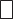 z tytułu *:       odprawy pieniężnej, gratyfikacji, odszkodowania itp. od pracodawcy,       sprzedaży lokalu mieszkalnego, użytkowego,sprzedaży nieruchomości, ruchomości (samochód, rzeczy wartościowe),       spadku, darowizn,       odszkodowań,       zwrotu podatku z Urzędu Skarbowego      inne ..........................................................W okresie jw. nie uzyskałam/em żadnych jednorazowych korzyści finansowych.Uzyskałem  jednorazowy dochód należny za dany okres  tj.……………………………………..……………..
w wysokości  …………………………. zł  (słownie:……………………………………………………………..…………….)       z tytułu …………………………………………………………………….………………………………………………………      wypłacony w dniu  …………...…………….._________(*) zaznaczyć właściwe  Stalowa Wola, dnia ...................................                                    ……....………………………………………                                                                                                               (podpis osoby składającej oświadczenie)Oświadczenie, po uprzednim odczytaniu, zostało odebrane przez.............................................                                                                                                                                                                        (podpis pracownika)Art. 233 §1 ustawy z dnia 6 czerwca 1997 r. Kodeks karny: Kto, składając zeznanie mające służyć za dowód w postępowaniu sądowym lub w innym postępowaniu prowadzonym  na podstawie ustawy, zeznaje nieprawdę lub zataja prawdę, podlega karze pozbawienie wolności do lat 3.